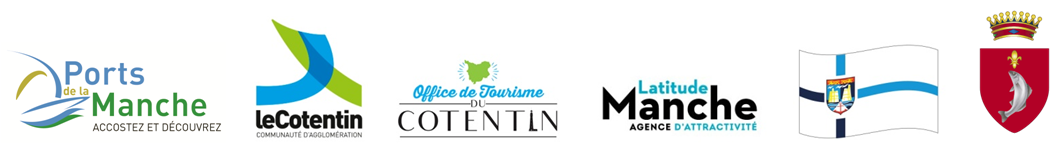 ANALYSE TOURISTIQUE DESTINATION LE COTENTIN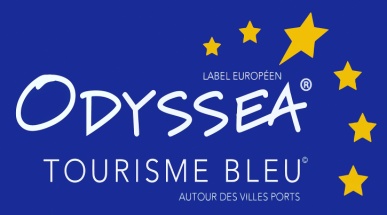 La fiche Identité Touristique du Territoire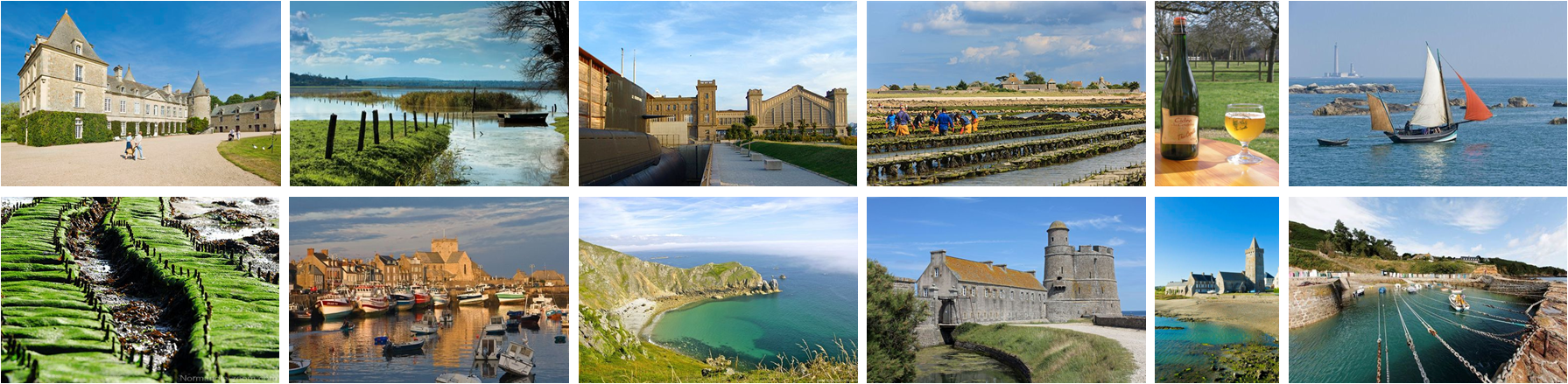 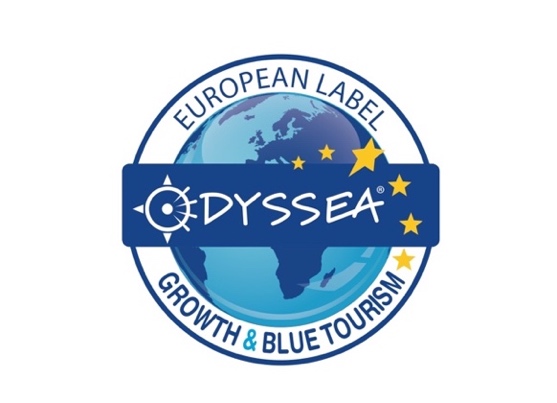 DANS LE LABEL DES DESTINATIONS BLEUES D’EXCELLENCE, DURABLES ET DE HAUTE QUALITECARTE D’IDENTITE TOURISTIQUE COTENTINTerritoireCapacité d’hébergementLes productions locales Lister les productions et savoir-faire identitairesLes clientèlesOrigine des clientèles : nature et pourcentageLe séjour - Durée et TypologieDéfinir les pourcentagesLe séjour – PériodesDonner la fréquentation et/ou  les pourcentagesLes dépensesLa nature des demandes d’information dans les BIT Les moyens de déplacement pour venirDéfinir le pourcentageLes moyens de locomotion sur placeDéfinir le pourcentageLes professionnels et lieux de visiteDéfinir le nombreMERCI DE VOTRE PARTICIPATION !Si vous avez des questions, n’hésitez pas à contacter : Référent technique : Cyril Pradelles – cyril.odyssea@gmail.com  Tel. (0)6 15 20 45 10Coordination : Christine Stefanini – stefanini.odyssea@gmail.com Tel. (0)6 08 90 87 59Nombre de communesNombre d’habitantsNom du référent  ayant rempli le questionnaireMailTéléphoneNombre de lits:Nombre de nuitées annuelles :Hébergements marchands et non marchands (résidences secondaires) : pourcentage ou nombreHébergements marchands ouverts à l’année : pourcentage ou nombreTaux d’occupation : par saison (été / automne-hiver / Printemps)Produits de terroir :Artisanat :Autres :France (pourcentage total et Top 3 des provenances françaises)France (pourcentage total et Top 3 des provenances françaises)Europe (pourcentage total et Top 3 des provenances européennes)Europe (pourcentage total et Top 3 des provenances européennes)Autres (pourcentage total et Top 3 des autres provenances)Autres (pourcentage total et Top 3 des autres provenances)Catégories socioprofessionnellesCSP+Cadres / ouvriersRetraitésCatégories socioprofessionnellesCatégories d’âgesJeunes – 25 ans25 à 50 ans+ 50 ansCatégories d’âgesTypologiesFamillesCouplesGroupesTypologiesExcursionnistes (clientèle de passage à la journée)Résidents (provenance)Vacanciers de proximité (provenance) Itinérants (provenance) Pourcentage :Courts séjours (de 1 à 3 jours) HôtelCampingsMeublésChambres d’hôtesPourcentageLongs séjours (+ 4 jours)HôtelCampingsMeublésChambres d’hôtesPourcentage :Printemps Eté Automne Hiver Informations complémentaires : quelle période pour quel type de séjour...Taux moyen de dépense journalierFrançaisEtrangersTaux moyen de dépense journalierHébergement RestaurationAnimations, évènementiels Balades et randonnéesAutresActivités de loisirs  (Top 3)Visites (Top 3)Services (Top 3)Voiture TrainBusAvion BateauVoiture Bus Vélo / A piedLocations de voiture sur quelles communes Locations de voiture Location vélossur quelles communes Location vélosSites de visiteLoisirs nautiquesLoisirs natureRestaurantsHébergeursProducteurs